OGGETTO: PNRR - 	Missione 4 – Istruzione e Ricerca – Componente 1 - Potenziamento dell’offerta dei servizi di istruzione: dagli asili nido alle Università - Investimento 1.1: “Piano per asili nido e scuole dell’infanzia e servizi di educazione e cura per la prima infanzia”, Messa in sicurezza, Adeguamento sismico e Riqualificazione edilizia, ex scuola dell’infanzia Grillo Parlante sita in via R. Botondi n°18, da riconvertire a servizi integrativi per l’infanzia.Finanziato dall’Unione Europea “NextGenerationEU”CUP F41B21001600001 – CIG 978742027EAutorizzazione al subappalto all’Impresa COGEVIN SRL.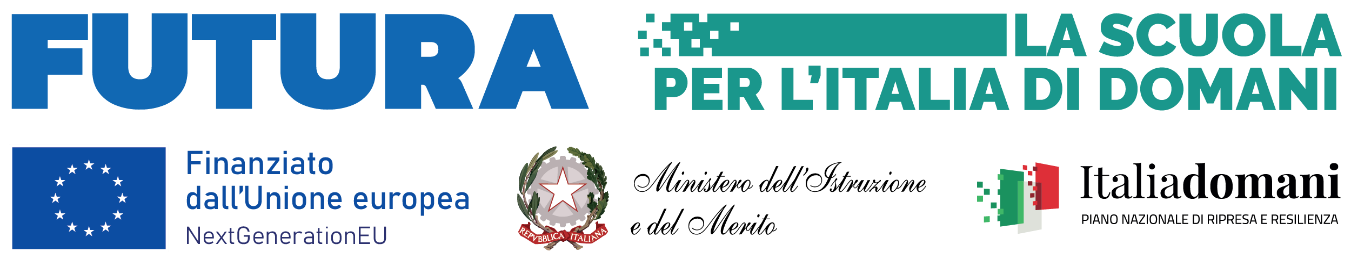 IL DIRIGENTEVisto il D.Lgs. n. 267/2000;Visto Il D.Lgs. n 165/2001; Visto lo statuto comunale; Visto il regolamento comunale sull’ordinamento generale degli uffici e dei servizi; Visto il regolamento comunale di contabilità;Visti i regolamenti relativi al sistema dei controlli interni;Vista la D.C.C. n. 111 del 22.12.2023 con la quale è stato approvato il Documento Unico di Programmazione - DUP – Sezione Strategica 2023-2028, Sezione Operativa 2024-2026, con contestuale aggiornamento 2023;Vista la D.C.C. n. 112 del 22.12.2023 con la quale è stato approvato il Bilancio di previsione finanziario 2024-2026;Visto il vigente Regolamento di Contabilità;Vista la D.G.C. n. 8 del 19.01.2024 con la quale si è proceduto all’approvazione del P.E.G. 2024/2026, del nuovo Funzionigramma, e contestuale aggiornamento del Modello Organizzativo e della Dotazione Organica;Vista la D.G.C. n. 21 del 30.01.2024 con la quale si è proceduto all’approvazione del P.I.A.O. 2024-2026, ai sensi dell'art.6 del D.Lgs n. 80/2021, convertito con modificazioni in Legge n.113/2021;Vista la D.G.C. n. 59 del 07.03.2024 con la quale si è proceduto all’aggiornamento del P.E.G. 2024/2026, a seguito dell'integrazione e modifica del modello organizzativo dell'Ente di cui alla D.G.C. n. 35 del 22.02.2024;Visto il Decreto prot. n. 37611/2024 di conferimento dell’incarico di Dirigente/Responsabile del Servizio;Premesso che:questa A.C. ha partecipato all’Avviso Pubblico per la presentazione di proposte per la realizzazione di strutture da destinare ad asili nido e scuole di infanzia, da finanziare nell’ambito del P.N.R.R. in oggetto, candidando la “Messa in sicurezza, Adeguamento sismico e Riqualificazione edilizia, ex scuola dell’infanzia Grillo Parlante sita in via R. Botondi n°18, da riconvertire a servizi integrativi per l’infanzia” - Finanziato dall’Unione Europea “NextGenerationEU”  per un importo complessivo di intervento pari ad € 987.000,00;con Decreto Dipartimentale 2 agosto 2021 la suddetta richiesta è stata ammessa a finanziamento per l’importo complessivo di € 987.000,00 lavori, IVA e somme a disposizione incluse; con D.D. 3103 del 15.11.2022 e D.D. n. 3651 del 22.12.2022 si è proceduto, ai sensi dell’art. 1, co. 2, lett. a) del D.L. 76/2020, convertito con modificazioni in Legge 120/2020, così come modificato dal D.L. 77/2021 convertito con modificazioni dalla L. 108/2021, ad affidare al costituendo RTP KALIPE’ Studio S.r.l. STP (mandatario), Ing. Goffredo Mastroianni, Ing. Ilaria Francioli, Geol. Giuseppe Caracciolo (mandanti), l’incarico per la redazione della progettazione esecutiva e coordinamento sicurezza in fase di progettazione dell’intervento in oggetto;con D.G.C. 345 del 29.12.2022, a seguito del Rapporto di Verifica Finale e del Verbale di Validazione emesso dal R.U.P. in data 23.12.2022, è stato approvato il progetto esecutivo dei lavori di “Messa in sicurezza, Adeguamento sismico e Riqualificazione edilizia, ex scuola dell’infanzia Grillo Parlante sita in via R. Botondi n°18, da riconvertire a servizi integrativi per l’infanzia” - Finanziato dall’Unione Europea “NextGenerationEU” per l’importo complessivo di € 987.000,00;a seguito di apposita Indagine di Mercato e successiva Procedura Negoziata, con D.D. 1527 del 26.05.2023 e successiva D.D. 1847 del 26.06.2023 si è proceduto ad affidare all’Operatore Economico SA.FO. COSTRUZIONI SRL, con sede in Via Angelo Poliziano, 8 – 00185 Roma (RM) e C.F./P.IVA 07045061004, i lavori di “Messa in sicurezza, Adeguamento sismico e Riqualificazione edilizia, ex scuola dell’infanzia Grillo Parlante sita in via R. Botondi n°18, da riconvertire a servizi integrativi per l’infanzia” - Finanziato dall’Unione Europea “NextGenerationEU” per l’importo complessivo di € 522.295,23 al netto del ribasso del 18,910%, di cui € 502.584,53 per lavori e € 19.710,70 per Costi della Sicurezza non soggetti a ribasso, oltre IVA di legge al 10% di € 52.229,52, per la somma totale contrattuale di € 574.524,75, assumendo a loro nome l’impegno di spesa n. 2516/2023 di € 12.745,61 e n. 2517/2023 di € 561.779,14 con imputazione al Cap. 20220470;Visto che:in data 15.11.2023 è stato redatto da parte del Direttore dei Lavori Ing. Manuel Santori (U.T.C. Direzione LL.PP.), il Verbale di Consegna dei Lavori;in data 29.11.2023 è stato redatto da parte del Direttore dei Lavori il Verbale di Effettivo Inizio dei Lavori;con D.D. n. 3503 del 29.11.2023 è stata autorizzata la società SA.FO. COSTRUZIONI SRL, affidataria dell’appalto in oggetto, ad affidare in subappalto all’impresa SINERGY S.r.l., così come richiesto con prot. n. 193075/2023, per l’esecuzione dei lavori rientranti nella cat. OG1 - Edifici civili e industriali per un importo pari a € 149.000,00 inclusi Costi per la sicurezza pari ad € 15.000,00;con D.D. n. 788 del 22.03.2024 è stata autorizzata la società SA.FO. COSTRUZIONI SRL, affidataria dell’appalto in oggetto, a dare in sub affidamento all’impresa Montedil S.r.l., così come richiesto con prot. n. 42466/2024, l’esecuzione del montaggio dei ponteggi rientranti nella cat. OG1 - Edifici civili e industriali per un importo pari a € 10.000,00 inclusi Costi per la sicurezza pari ad € 1.000,00;Considerato che l’Impresa Appaltatrice SA.FO. COSTRUZIONI SRL, con nota acquisita al prot. n. 81824 del 15.05.2023 e successive integrazione prot. 84915/2024. 88610/2024 e n. 92888/2024, ha chiesto l’autorizzazione al subappalto all’Impresa COGEVIN SRL, avente sede in Via Monte San Marino, 199/B – 03011 Alatri (FR), C.F. e P. IVA n. 02628420602, per l’esecuzione delle opere riguardanti la preparazione delle casseforme dei cordoli sommitali in Cls, rientranti nella cat. OG1 - Edifici civili e industriali, per un importo di lavori pari a € 4.000,00 di cui € 300,00 per oneri della sicurezza, come meglio specificati nel contratto di subappalto;Vista la seguente documentazione relativa all’Impresa COGEVIN SRL:Contratto di subappalto tra la società SA.FO. COSTRUZIONI SRL e la COGEVIN SRL;Certificato di iscrizione alla CCIAA di Frosinone-Latina;Documento Unico di Regolarità Contributiva (DURC) in corso di validità;Dichiarazione in merito all’insussistenza di forme di controllo o collegamento ai sensi dell’art. 2359 del C.C.; Dichiarazioni e documentazione varia.Vista la vigente legislazione in materia ed in particolare il D.Lgs n. 81/2008 e s.m.i., il D.Lgs n. 50/2016 e s.m.i.Considerato:che il subappalto è stato comunicato, nell’ambito dell’appalto per la realizzazione dei Messa in sicurezza, Adeguamento sismico e Riqualificazione edilizia, ex scuola dell’infanzia Grillo Parlante sita in via R. Botondi n°18, da riconvertire a servizi integrativi per l’infanzia. - “Finanziato dall’Unione Europea - NextGenerationEU”, dell’importo complessivo di € 522.295,23 oltre IVA;che l’importo complessivo dei lavori da subappaltare per i quali è stata richiesta l’autorizzazione ammonta ad € 4.000,00, comprensivi di oneri per la sicurezza pari ad € 300,00;che le condizioni economiche, riportate nel contratto di subappalto sopra richiamato, sono conformi alle disposizioni normative di cui all’art. 49 della Legge 108/2021;Preso atto che:l’impresa COGEVIN SRL risulta qualificata ad eseguire i lavori oggetto di subappalto;il presente subappalto rientra nei limiti consentiti dalla normativa vigente; Visto l’Accordo di concessione di finanziamento e meccanismi sanzionatori sottoscritto tra le parti, acquisito al protocollo generale dell’A.C. in data 15.10.2022 n. 163509;Visto l’Addendum all’Accordo di concessione di finanziamento e meccanismi sanzionatori sottoscritto tra le parti, acquisito al protocollo generale dell’A.C. in data 10.01.2023 n. 4269;Visto l’Addendum all’Accordo di concessione di finanziamento e meccanismi sanzionatori sottoscritto tra le parti, acquisito al protocollo generale dell’A.C. in data 24.05.2023 n. 83386; Visto il regolamento UE 2020/852 e, in particolare, l’articolo 17 che definisce gli obiettivi ambientali, tra cui il principio di non arrecare un danno significativo (DNSH, “Do no significant harm”), e la Comunicazione della Commissione UE  2021/C 58/01, recante “Orientamenti tecnici sull’applicazione del principio «non arrecare un danno significativo» a norma del regolamento sul dispositivo per la ripresa e la resilienza”;Vista la direttiva del Segretario Generale del Comune di Terni sull’esercizio della funzione di controllo successivo di regolarità contabile – interventi PNRR, prot. 48315 del 23.3.2023;Viste le indicazioni operative per la redazione degli atti concernenti il procedimento di spesa, di cui alla nota della Direzione Attività Finanziarie prot. 49146 del 24.3.2023;Vista la DGC n. 58 del 8.3.2023 avente per oggetto “approvazione del protocollo d’intesa per il monitoraggio e il controllo delle misure di sostegno economico, di finanziamento ed investimento previste dal PNRR tra il Comune di Terni e il Comando Provinciale della Guardia di Finanza di Terni;Vista la dichiarazione rilasciata dal RUP in merito all’insussistenza di conflitti d’interesse in ordine all’intervento in oggetto;Visto l’art. 107 del D.Lgs n.267 del 18.08.2000;Tutto ciò premesso, per le motivazioni sopra espresse: DETERMINAdi dare atto che quanto specificato in premessa è parte integrante del presente atto;di dare atto che, come da dichiarazione del RUP, non sussistono cause d’incompatibilità ai sensi dell’art 42 del D.Lgs 50/2016,;di dare atto del rispetto del regolamento UE 2020/852 e, in particolare, dell’articolo 17 che definisce gli obiettivi ambientali, tra cui il principio di non arrecare un danno significativo (DNSH, “Do no significant harm”), e la Comunicazione della Commissione UE 2021/C 58/01, recante “Orientamenti tecnici sull’applicazione del principio «non arrecare un danno significativo» a norma del regolamento sul dispositivo per la ripresa e la resilienza”;di dare atto dell’assenza del c.d. doppio finanziamento ai sensi dell’art. 9 del Reg. RRF 2021/241;di autorizzare, nelle more dell’esecuzione delle verifiche in corso d’opera, la società SA.FO. COSTRUZIONI SRL, con sede in Via Angelo Poliziano, 8 – 00185 Roma (RM) e C.F./P.IVA 07045061004, affidataria dell’appalto in oggetto, a subappaltare all’impresa COGEVIN SRL, con sede in Via Monte San Marino, 199/B – 03011 Alatri (FR), C.F. e P. IVA n. 02628420602, l’esecuzione delle opere riguardanti la preparazione delle casseforme dei cordoli sommitali in Cls, rientranti nella cat. OG1 - Edifici civili e industriali, per un importo di lavori pari a € 4.000,00 di cui € 300,00 per oneri della sicurezza;di trasmettere copia della presente Determinazione alla società SA.FO. COSTRUZIONI SRL, al Direttore dei Lavori Ing. Manuel Santori (U.T.C. Direzione LL.PP.) e al CSE Geom. Giuseppe Severoni (U.T.C. Direzione LL.PP.) per i successivi eventuali adempimenti di competenza;di dare atto che la presente autorizzazione si intende subordinata alle condizioni di legge, all’esito positivo delle verifiche, ed in particolare agli obblighi previsti in materia di sicurezza sui luoghi di lavoro, di contribuzione e assicurazione dei lavoratori ammonendo che l’inosservanza di tali disposizioni è causa di risoluzione del contratto;di dare atto che il presente provvedimento è rilevante ai fini dell’Amministrazione trasparente di cui al D.Lgs n. 33/2013;di rendere noto ai sensi dell’art. 3 della Legge n. 241/1990 che il Responsabile del Procedimento è l’Arch. Piero Giorgini;Il Dirigente(Arch. Piero Giorgini)